ЗАКОНПРИМОРСКОГО КРАЯО ПОЖАРНОЙ БЕЗОПАСНОСТИ В ПРИМОРСКОМ КРАЕПринятДумой Приморского края30 июня 1998 годаСтатья 1. Основные понятияДля целей настоящего Закона используются понятия, определенные Федеральным законом от 21 декабря 1994 года N 69-ФЗ "О пожарной безопасности" (далее - Федеральный закон).Статья 2. Правовое регулирование обеспечения пожарной безопасности в Приморском краеЗаконодательство Приморского края в области обеспечения пожарной безопасности основывается на Конституции Российской Федерации, Федеральном законе, федеральных законах и нормативных правовых актах Российской Федерации и состоит из настоящего Закона, принимаемых в соответствии с ними иных нормативных правовых актов Приморского края, регулирующих вопросы пожарной безопасности.Статья 3. Полномочия Законодательного Собрания Приморского края в области пожарной безопасностиЗаконодательное Собрание Приморского края:1) принимает законы Приморского края в области пожарной безопасности, в том числе по вопросам социальной поддержки работников противопожарной службы Приморского края;2) осуществляет контроль за соблюдением и исполнением законов Приморского края в области пожарной безопасности;3) осуществляет иные полномочия, предусмотренные действующим законодательством.Статья 4. Полномочия Губернатора Приморского края в области пожарной безопасностиГубернатор Приморского края:1) возглавляет комиссию по предупреждению и ликвидации чрезвычайных ситуаций и обеспечению пожарной безопасности Приморского края;2) утверждает план привлечения сил и средств пожарно-спасательных гарнизонов для тушения пожаров и проведения аварийно-спасательных работ на территории Приморского края;3) утверждает сводный план тушения лесных пожаров на территории Приморского края;4) утверждает сводный план тушения ландшафтных (природных) пожаров на территории Приморского края;(п. 4 в ред. Закона Приморского края от 04.07.2023 N 386-КЗ)5) осуществляет иные полномочия, предусмотренные действующим законодательством.(п. 5 введен Законом Приморского края от 04.07.2023 N 386-КЗ)Статья 5. Полномочия Правительства Приморского края в области пожарной безопасностиПравительство Приморского края:1) принимает нормативные правовые акты Приморского края в области пожарной безопасности;2) создает орган исполнительной власти Приморского края, специально уполномоченный на решение задач в области пожарной безопасности;3) создает комиссию по предупреждению и ликвидации чрезвычайных ситуаций и обеспечению пожарной безопасности Приморского края, утверждает положение о ней и ее состав;4) утверждает государственные программы Приморского края, предусматривающие мероприятия в области пожарной безопасности;5) осуществляет в пределах своих полномочий социальное и экономическое стимулирование обеспечения пожарной безопасности, в том числе производства и закупок пожарно-технической продукции, а также участия населения в профилактике пожаров и борьбе с ними;6) утверждает перечень организаций, в которых в обязательном порядке создается пожарная охрана, содержащаяся за счет средств краевого бюджета;7) утверждает перечень населенных пунктов, подверженных угрозе лесных пожаров и других ландшафтных (природных) пожаров;8) устанавливает в случае повышения пожарной опасности особый противопожарный режим на территории Приморского края;9) устанавливает на период действия особого противопожарного режима на территории Приморского края дополнительные требования пожарной безопасности;10) создает, реорганизует и ликвидирует органы управления и подразделения пожарной охраны, содержащиеся за счет средств краевого бюджета;11) осуществляет меры по правовой и социальной защите личного состава пожарной охраны, находящейся в ведении органов исполнительной власти Приморского края, и членов их семей;12) утверждает перечень оперативных должностей противопожарной службы Приморского края, при замещении которых предоставляются меры социальной поддержки, установленные законодательством Приморского края, устанавливает порядок предоставления указанных мер социальной поддержки;13) утратил силу. - Закон Приморского края от 01.08.2022 N 171-КЗ;14) утверждает порядок организации дублирования сигналов о возникновении пожара в подразделения пожарной охраны в соответствии с частью 7 статьи 83 Федерального закона от 22 июля 2008 года N 123-ФЗ "Технический регламент о требованиях пожарной безопасности";(п. 14 в ред. Закона Приморского края от 01.08.2022 N 172-КЗ)15) утверждает порядок организации тушения ландшафтных (природных) пожаров на территории Приморского края;(п. 15 в ред. Закона Приморского края от 04.07.2023 N 386-КЗ)16) осуществляет иные полномочия, предусмотренные действующим законодательством.(п. 16 введен Законом Приморского края от 04.07.2023 N 386-КЗ)Статья 6. Полномочия органа исполнительной власти Приморского края, уполномоченного на решение задач в области пожарной безопасности Приморского края, в области пожарной безопасностиОрган исполнительной власти Приморского края, уполномоченный на решение задач в области пожарной безопасности Приморского края:1) разрабатывает нормативные правовые акты Приморского края в области пожарной безопасности;2) разрабатывает и реализует государственные программы Приморского края, предусматривающие мероприятия в области пожарной безопасности, и осуществляет контроль за их выполнением;3) в пределах своих полномочий организует выполнение и осуществляет меры пожарной безопасности;4) организует обучение населения мерам пожарной безопасности, информирует население о мерах пожарной безопасности и принятых решениях по обеспечению пожарной безопасности, содействует распространению пожарно-технических знаний;5) организует тушение пожаров силами Государственной противопожарной службы (за исключением лесных пожаров, пожаров в закрытых административно-территориальных образованиях, федеральной территории, на объектах, входящих в утвержденный Правительством Российской Федерации перечень объектов, критически важных для национальной безопасности страны, других особо важных пожароопасных объектов, особо ценных объектов культурного наследия народов Российской Федерации, закрытых административно-территориальных образований, федеральных территорий, а также при проведении мероприятий федерального уровня с массовым сосредоточением людей);(п. 5 в ред. Закона Приморского края от 05.10.2022 N 196-КЗ)6) осуществляет тушение пожаров силами подразделений пожарной охраны, содержащихся за счет средств краевого бюджета в населенных пунктах, в том числе в городских лесах (за исключением лесных пожаров, пожаров в закрытых административно-территориальных образованиях, федеральной территории, особо важных и режимных организациях, в которых создаются специальные и воинские подразделения федеральной противопожарной службы, в организациях, в которых создаются объектовые подразделения федеральной противопожарной службы, а также при проведении мероприятий федерального уровня с массовым сосредоточением людей), в соответствии со статьей 22 Федерального закона;(п. 6 в ред. Закона Приморского края от 05.10.2022 N 196-КЗ)7) осуществляет взаимодействие с территориальным органом федерального органа исполнительной власти, уполномоченного на решение задач в области пожарной безопасности, по Приморскому краю по вопросам координации мероприятий по тушению пожаров, указанных в пунктах 5 и 6 настоящей статьи;(п. 7 в ред. Закона Приморского края от 04.07.2023 N 386-КЗ)8) организует тушение ландшафтных (природных) пожаров (за исключением тушения лесных пожаров и других ландшафтных (природных) пожаров на землях лесного фонда, землях обороны и безопасности, землях особо охраняемых природных территорий, осуществляемого в соответствии с частью 5 статьи 51 Лесного кодекса Российской Федерации) силами и средствами Приморской территориальной подсистемы единой государственной системы предупреждения и ликвидации чрезвычайных ситуаций в соответствии с полномочиями, установленными Федеральным законом от 21 декабря 1994 года N 68-ФЗ "О защите населения и территорий от чрезвычайных ситуаций природного и техногенного характера";(п. 8 в ред. Закона Приморского края от 04.07.2023 N 386-КЗ)9) в целях оперативного управления силами и средствами Приморской территориальной подсистемы единой государственной системы предупреждения и ликвидации чрезвычайных ситуаций при тушении ландшафтных (природных) пожаров (за исключением тушения лесных пожаров и других ландшафтных (природных) пожаров на землях лесного фонда, землях обороны и безопасности, землях особо охраняемых природных территорий, осуществляемого в соответствии с частью 5 статьи 51 Лесного кодекса Российской Федерации) вносит в комиссию по предупреждению и ликвидации чрезвычайных ситуаций и обеспечению пожарной безопасности Приморского края предложения по маневрированию указанных сил и средств, а также по привлечению сил и средств федерального уровня;(п. 9 введен Законом Приморского края от 04.07.2023 N 386-КЗ)10) разрабатывает сводный план тушения ландшафтных (природных) пожаров на территории Приморского края;(п. 10 введен Законом Приморского края от 04.07.2023 N 386-КЗ)11) привлекает при необходимости для участия в тушении пожаров, осуществления отдельных мер пожарной безопасности добровольных пожарных, оказывает им поддержку при осуществлении ими своей деятельности;(п. 11 введен Законом Приморского края от 04.07.2023 N 386-КЗ)12) осуществляет иные полномочия, предусмотренные действующим законодательством.(п. 12 введен Законом Приморского края от 04.07.2023 N 386-КЗ)Статья 7. Полномочия органа исполнительной власти Приморского края, осуществляющего государственное управление в области лесных отношений, в области пожарной безопасностиОрган исполнительной власти Приморского края, осуществляющий государственное управление в области лесных отношений:1) утратил силу. - Закон Приморского края от 04.07.2023 N 386-КЗ;2) организует осуществление мер пожарной безопасности в лесах, расположенных на земельных участках, находящихся в собственности Приморского края;3) осуществляет на землях лесного фонда меры пожарной безопасности и тушение лесных пожаров, за исключением выполнения взрывных работ в целях локализации и ликвидации лесных пожаров и мероприятий по искусственному вызыванию осадков в целях тушения лесных пожаров;(в ред. Закона Приморского края от 04.07.2023 N 386-КЗ)4) организует осуществление мер пожарной безопасности и тушение лесных пожаров в лесах, расположенных на землях особо охраняемых природных территорий регионального значения;5) осуществляет тушение ландшафтных (природных) пожаров при угрозе их перехода на земли лесного фонда с земель иных категорий, а также при переходе с земель лесного фонда на земли иных категорий (за исключением тушения лесных пожаров и других ландшафтных (природных) пожаров на землях обороны и безопасности, землях особо охраняемых природных территорий федерального значения);(п. 5 в ред. Закона Приморского края от 04.07.2023 N 386-КЗ)5(1)) в составе сил и средств Приморской территориальной подсистемы единой государственной системы предупреждения и ликвидации чрезвычайных ситуаций осуществляет тушение ландшафтных (природных) пожаров (за исключением тушения лесных пожаров и других ландшафтных (природных) пожаров на землях лесного фонда, землях обороны и безопасности, землях особо охраняемых природных территорий, осуществляемого в соответствии с частью 5 статьи 51 Лесного кодекса Российской Федерации) в соответствии со сводным планом тушения ландшафтных (природных) пожаров на территории Приморского края;(п. 5(1) введен Законом Приморского края от 04.07.2023 N 386-КЗ)6) привлекает при необходимости для участия в тушении лесных пожаров и других ландшафтных (природных) пожаров, осуществления отдельных мер пожарной безопасности в лесах добровольных пожарных, оказывает им поддержку при осуществлении ими своей деятельности;7) разрабатывает планы тушения лесных пожаров в пределах своих полномочий;8) разрабатывает сводный план тушения лесных пожаров на территории Приморского края по согласованию с уполномоченным федеральным органом исполнительной власти;9) ограничивает в пределах своих полномочий пребывание граждан в лесах и въезд в них транспортных средств, проведение в лесах определенных видов работ в целях обеспечения пожарной безопасности в лесах;10) осуществляет мероприятия по ликвидации последствий чрезвычайной ситуации в лесах, возникшей вследствие лесных пожаров, в пределах установленных полномочий;11) информирует население о мерах пожарной безопасности и принятых решениях по обеспечению пожарной безопасности, содействует распространению пожарно-технических знаний;12) осуществляет иные полномочия, предусмотренные действующим законодательством.Статья 8. Полномочия органа исполнительной власти Приморского края, осуществляющего государственное управление в области информационной политики, в области пожарной безопасностиОрган исполнительной власти Приморского края, осуществляющий государственное управление в области информационной политики, в области пожарной безопасности:1) информирует население о мерах пожарной безопасности и принятых решениях по обеспечению пожарной безопасности;2) осуществляет противопожарную пропаганду;3) участвует в разработке и реализации государственных программ Приморского края, предусматривающих мероприятия в области пожарной безопасности, и осуществляет контроль за их выполнением;4) осуществляет иные полномочия, предусмотренные действующим законодательством.Статья 9. Виды пожарной охраны в Приморском краеПожарная охрана в Приморском крае подразделяется на следующие виды:1) противопожарная служба Приморского края;2) муниципальная пожарная охрана;3) ведомственная пожарная охрана;4) частная пожарная охрана;5) добровольная пожарная охрана.Статья 10. Противопожарная служба Приморского края1. Противопожарная служба Приморского края входит в Государственную противопожарную службу. Государственная противопожарная служба является составной частью сил обеспечения безопасности личности, общества и государства.2. Противопожарная служба Приморского края создается Правительством Приморского края.Статья 10(1). Социальные гарантии работников противопожарной службы Приморского края и членов семей погибших (умерших) работников противопожарной службы Приморского края(введена Законом Приморского края от 28.03.2022 N 72-КЗ)1. Работникам противопожарной службы Приморского края, работающим на должностях, включенных в Перечень оперативных должностей противопожарной службы Приморского края (далее - работник противопожарной службы Приморского края), утвержденный Правительством Приморского края, предоставляются следующие социальные гарантии за счет средств краевого бюджета:1) обязательное государственное личное страхование жизни и здоровья работника противопожарной службы Приморского края на случай:а) гибели (смерти) при исполнении служебных обязанностей либо до истечения одного года после увольнения с противопожарной службы Приморского края вследствие увечья (ранения, травмы, контузии) или заболевания, полученного им при исполнении служебных обязанностей, - в размере 500000 рублей (далее - страховая сумма) выгодоприобретателям в равных долях;б) установления инвалидности при исполнении служебных обязанностей либо до истечения одного года после увольнения с противопожарной службы Приморского края вследствие увечья (ранения, травмы, контузии) или заболевания, полученного им при исполнении служебных обязанностей:инвалидам I группы - 100 процентов от страховой суммы;инвалидам II группы - 80 процентов от страховой суммы;инвалидам III группы - 60 процентов от страховой суммы;в) получения при исполнении служебных обязанностей тяжелого увечья (ранения, травмы, контузии) - 10 процентов от страховой суммы, легкого увечья (ранения, травмы, контузии) - 5 процентов от страховой суммы;2) возмещение убытков, причиненных работнику противопожарной службы Приморского края, находящемуся при исполнении им служебных обязанностей, в порядке, предусмотренном Гражданским кодексом Российской Федерации;3) выплата единовременного пособия в размере 1500000 рублей при досрочном увольнении работника противопожарной службы Приморского края со службы в связи с признанием его негодным к службе вследствие увечья (ранения, травмы, контузии) либо заболевания, полученного им при исполнении служебных обязанностей, с последующим взысканием этой суммы с виновных лиц.2. Членам семьи погибшего (умершего) работника противопожарной службы Приморского края выплачивается в равных долях единовременное пособие в размере 2500000 рублей в случае гибели (смерти) работника противопожарной службы Приморского края, наступившей при исполнении им служебных обязанностей, смерти работника противопожарной службы Приморского края, наступившей до истечения одного года со дня его увольнения из противопожарной службы Приморского края вследствие увечья (ранения, травмы, контузии) или заболевания, полученного им при исполнении служебных обязанностей, с последующим взысканием этой суммы с виновных лиц.3. Члены семьи погибшего (умершего) работника противопожарной службы Приморского края имеют право на однократное предоставление социальной выплаты на приобретение жилого помещения в собственность, удостоверяемой сертификатом (далее - социальная выплата), в случае, если работник противопожарной службы Приморского края на дату его гибели (смерти) при исполнении им служебных обязанностей имел право на обеспечение жилым помещением по основаниям, предусмотренным действующим законодательством, за исключением случаев, когда за семьей погибшего (умершего) работника противопожарной службы Приморского края сохранилось право на улучшение жилищных условий в соответствии с частью 8 статьи 8 Федерального закона.Размер социальной выплаты рассчитывается на дату выдачи сертификата органом исполнительной власти Приморского края, осуществляющим в пределах своих полномочий государственное управление в сфере социальной защиты населения на территории Приморского края, исходя из следующих показателей:количество членов семьи погибшего (умершего) работника противопожарной службы Приморского края из числа лиц, указанных в части 4 настоящей статьи и учтенных в целях обеспечения жилым помещением по основаниям, предусмотренным действующим законодательством на дату гибели (смерти) работника противопожарной службы Приморского края, без учета указанного погибшего (умершего) работника;18 квадратных метров общей площади жилья на каждого члена семьи погибшего (умершего) работника противопожарной службы Приморского края;средняя рыночная стоимость одного квадратного метра общей площади жилого помещения по Приморскому краю, устанавливаемая федеральным органом исполнительной власти, уполномоченным Правительством Российской Федерации.Члены семьи погибшего (умершего) работника противопожарной службы Приморского края вправе обратиться за предоставлением социальной выплаты не позднее одного года с даты гибели (смерти) работника противопожарной службы Приморского края при исполнении им служебных обязанностей.4. К членам семьи погибшего (умершего) работника противопожарной службы Приморского края, имеющим право на получение социальных гарантий, предусмотренных частями 2 и 3 настоящей статьи, относятся:1) супруга (супруг), состоящая (состоящий) на день гибели (смерти) в зарегистрированном браке с работником противопожарной службы Приморского края;2) родители работника противопожарной службы Приморского края;3) дети работника противопожарной службы Приморского края, не достигшие на день гибели (смерти) работника противопожарной службы Приморского края 18 лет или старше этого возраста, если они стали инвалидами до достижения ими возраста 18 лет, а также дети, обучающиеся по очной форме обучения в образовательных организациях (за исключением образовательных организаций, реализующих дополнительные образовательные программы), до окончания такого обучения, но не более чем до достижения ими возраста 23 лет на день гибели (смерти) работника противопожарной службы Приморского края.5. Порядок предоставления социальных гарантий работникам противопожарной службы Приморского края и членам семей погибших (умерших) работников противопожарной службы Приморского края, предусмотренных настоящей статьей, устанавливается Правительством Приморского края.Статья 11. Муниципальная пожарная охрана1. Муниципальная пожарная охрана создается органами местного самоуправления на территории муниципальных образований.2. Цель, задачи, порядок создания и организации деятельности муниципальной пожарной охраны, порядок ее взаимоотношений с другими видами пожарной охраны определяются органами местного самоуправления.Статья 12. Ведомственная пожарная охрана1. Организации в целях обеспечения пожарной безопасности могут создавать органы управления и подразделения ведомственной пожарной охраны.2. Порядок организации, реорганизации, ликвидации органов управления и подразделений ведомственной пожарной охраны, условия осуществления их деятельности, несения службы личным составом определяются соответствующими положениями, согласованными с федеральным органом исполнительной власти, уполномоченным на решение задач в области пожарной безопасности.Статья 13. Частная пожарная охрана1. Частная пожарная охрана создается в населенных пунктах и организациях (за исключением эксплуатирующих опасные производственные объекты государственных корпораций и организаций, включенных в утвержденный Президентом Российской Федерации перечень стратегических предприятий и стратегических акционерных обществ, и подведомственных им объектов).(в ред. Закона Приморского края от 05.10.2022 N 196-КЗ)2. Создание, реорганизация и ликвидация подразделений частной пожарной охраны осуществляются в соответствии с Гражданским кодексом Российской Федерации.3. Нормативы численности и технической оснащенности частной пожарной охраны устанавливаются ее собственником на добровольной основе с учетом требований нормативных документов по пожарной безопасности.4. Подразделения частной пожарной охраны оказывают услуги в области пожарной безопасности на основе заключенных договоров.Статья 14. Добровольная пожарная охрана(в ред. Закона Приморского края от 01.08.2022 N 171-КЗ)Добровольная пожарная охрана создается и действует в соответствии с Федеральным законом от 6 мая 2011 года N 100-ФЗ "О добровольной пожарной охране", Законом Приморского края от 26 апреля 2022 года N 92-КЗ "О добровольной пожарной охране в Приморском крае".Статья 14(1). Утратила силу. - Закон Приморского края от 01.08.2022 N 171-КЗ.Статья 15. Комиссия по предупреждению и ликвидации чрезвычайных ситуаций и обеспечению пожарной безопасности Приморского краяКоординационным органом, обеспечивающим согласованность действий территориальных органов федеральных органов исполнительной власти, органов исполнительной власти Приморского края, органов местного самоуправления муниципальных образований Приморского края и организаций при решении вопросов по обеспечению пожарной безопасности в Приморском крае, является комиссия по предупреждению и ликвидации чрезвычайных ситуаций и обеспечению пожарной безопасности Приморского края, создаваемая в соответствии с Законом Приморского края от 2 декабря 1999 года N 74-КЗ "О защите населения и территории Приморского края от чрезвычайных ситуаций природного и техногенного характера".Статья 16. Финансовое и материально-техническое обеспечение служб пожарной безопасности1. Финансовое обеспечение деятельности противопожарной службы Приморского края, социальных гарантий работников противопожарной службы Приморского края и членов семей погибших (умерших) работников противопожарной службы Приморского края является расходным обязательством Приморского края и обеспечивается за счет средств краевого бюджета.(часть 1 в ред. Закона Приморского края от 01.08.2022 N 171-КЗ)2. Финансовое и материально-техническое обеспечение деятельности ведомственной и частной пожарной охраны, а также финансовое обеспечение социальных гарантий и компенсаций их личному составу в соответствии с Федеральным законом осуществляется их учредителями за счет собственных средств.Статья 16(1). Обеспечение размещения информации о предоставлении социальных гарантий(введена Законом Приморского края от 28.03.2022 N 72-КЗ)Информация о предоставлении предусмотренных настоящим Законом социальных гарантий (единовременные пособия, социальная выплата) размещается в Единой государственной информационной системе социального обеспечения. Размещение и получение указанной информации в Единой государственной информационной системе социального обеспечения осуществляются в соответствии с Федеральным законом от 17 июля 1999 года N 178-ФЗ "О государственной социальной помощи".Статья 17. Вступление в силу настоящего ЗаконаНастоящий Закон вступает в силу со дня его официального опубликования.Губернатор краяЕ.НАЗДРАТЕНКОг. Владивосток13 июля 1998 годаN 14-КЗ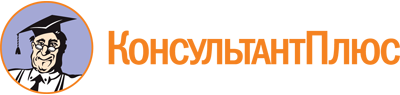 Закон Приморского края от 13.07.1998 N 14-КЗ
(ред. от 04.07.2023)
"О пожарной безопасности в Приморском крае"
(принят Думой Приморского края 30.06.1998)Документ предоставлен КонсультантПлюс

www.consultant.ru

Дата сохранения: 27.10.2023
 13 июля 1998 годаN 14-КЗСписок изменяющих документов(в ред. Законов Приморского краяот 28.04.2021 N 1035-КЗ, от 28.03.2022 N 72-КЗ,от 01.08.2022 N 171-КЗ, от 01.08.2022 N 172-КЗ,от 05.10.2022 N 196-КЗ, от 04.07.2023 N 386-КЗ)